Перелік питаньз навчальної дисципліни «ТЕХНІЧНІ ЗАСОБИ АВТОМАТИЗАЦІЇ»за спеціальністю 151 «Автоматизація та комп’ютерно-інтегровані технології»освітнього ступеня «бакалавр»№з/пПитання1.Для вимірювання яких величин використовуються термопари?2.Для вимірювання яких величин використовується тахогенератор?3.Для вимірювання яких величин використовуються плунжерні датчики? 4.Для вимірювання якої з величин використовують мікросельсин?5.Для вимірювання якої з величин використовують терморезистор?6.Електровакуумні прилади з механічно керованими електродами – це:7.Явище сильного зростання амплітуди вимушеного коливання у разі, коли частота зовнішньої сили збігається з власною частотою коливань, називається:8.Прилад для вимірювання температури?9.Виникнення електричних зарядів на гранях деяких кристалів при їхній деформації (напруженні) називається явищем:10.У чому полягає принцип дії ємнісного перетворювача?11.Для вимірювання яких величин застосовуються перетворювачі контактного опору?12.Для вмикання терморезисторів не використовують:13.У чому полягає принцип дії п’єзоелектричного перетворювача?14.Напівпровідниковий резистор, активний електричний опір якого залежить від температури – це:15.Для вимірювання яких величин застосовуються індуктивні перетворювачі?16.У чому полягає принцип дії тензометричного перетворювача?17.Яке призначення терморезистивних датчиків?18.Для вимірювання яких величин застосовуються механотронні перетворювачі?19.Від чого залежить вихідна величина ємнісного перетворювача?20.Для вимірювання яких величин застосовуються тензометричні перетворювачі?21.У чому полягає принцип дії індуктивного перетворювача?22.У залежності від температури, яка з величин змінюється у терморезисторі?23.Які матеріали використовуються у контактних перетворювачах в якості катода?24.Які матеріали використовуються у контактних перетворювачах у якості анода?25.Що вимірюють акселерометри?26.У магнітних підсилювачах не використовують:27.Перехідна характеристика, зображена на рисунку, відповідає: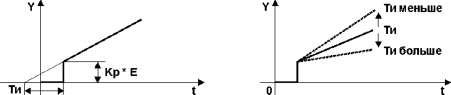 28.Перехідна характеристика, зображена на рисунку, відповідає: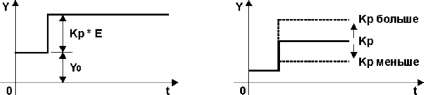 29.Перехідна характеристика, зображена на рисунку, відповідає: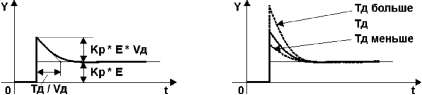 30.Перехідна характеристика, зображена на рисунку, відповідає: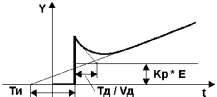 31.Що таке димер?32.Енергосилова машина, що перетворює який-небудь вид енергії в механічну роботу – це:33.Рівняння  визначає:34.Рівняння  визначає:35.Рівняння  визначає:36.Рівняння  визначає:37.Рівняння  визначає:38.Прилад для вимірювання атмосферного тиску?39.Фізичне тіло або пристрій, що забезпечує сталість температури у системі – це:40.Чутливий елемент термоелектричного перетворювача у вигляді двох ізольованих провідників з різнорідних матеріалів, з'єднаних на одному кінці, принцип дії якого ґрунтується на використанні термоелектричного ефекту для вимірюваннятемператури – це: 41.Пристрій або устаткування для вимірювання витрат в однофазних потоках рідини (нафти, води тощо) чи газу або сипкої речовини – це:42.Прилад неруйнівного контролю для виявлення та оцінки внутрішніх і поверхневих дефектів матеріалів та виробів – це:43.Системою автоматичного керування називається система:44.Пристрій, призначений для обробки і генерації зображень з подальшим їхнім виведенням на екран периферійного пристрою – це:45.Скільки бітів в одному байті?46.Одиниця вимірювання обсягу даних, що дорівнює 210 стандартним (8-бітним) байтам або 1024 байтам – це:47.Система, що має головний зворотний зв’язок, називається:48.Мінімальна одиниця кількості інформації, яка дорівнює одному двійковому розряду, який може бути рівним одному з двох значень/станів (0 або 1), застосовуваних для представлення даних у двійковій системі числення – це:49.Кратна одиниця виміру кількості інформації, що дорівнює 1024 гігабайтам – це:50.За яким сигналом відбувається керування замкнутої лінійної САК?51.Призначення перетворення Лапласа:52.Перевага перетворення Лапласа полягає в тому, що воно:53.Передатна функція ланки – це:54.Роз'єм для швидкого підключення і відключення електричних приладів за допомогою електричної вилки – це:55.Що називається нулями передатної функції?56.Що є оригіналом передатної функції?57.Освітлювальний прилад, в якому світло випромінюється тугоплавким провідником, нагрітим електричним струмом до розжарення – це:58.Ланка, вихідна величина якої в кожний момент часу є пропорційною вхідній величині, називається:59.Ланка, реакція якої на ступеневий сигнал є експонентною функцією, називається:60.Газорозрядне джерело світла, світловий потік якого визначається в основному світінням люмінофорів під впливом ультрафіолетового випромінювання розряду – це:61.Якщо в інерційній ланці зменшити постійну часу Т до нуля, ланка перетвориться в:62.Якщо в інерційній ланці збільшувати постійну часу Т нескінченно, ланка перетвориться в:63.Передатна функція якої ланки має вигляд ?64.Передатна функція якої ланки має вигляд ?65.Яка ланка описується наступним диференційним рівнянням ?66.Яка ланка описується наступним диференційним рівнянням ?67.При послідовному з’єднанні двох ланок САК, їх передатні функції:68.При паралельному з’єднанні двох ланок САК, їх передатні функції:69.Замкнути аналітично систему одиничним від’ємним зворотним зв’язком можна:70Характеристичне рівняння САК – це:71.Умови, що дозволяють оцінити положення полюсів системи на комплексній площині без обчислення їх значень, це:72.Необхідна і достатня умова стійкості лінійної САК:73.Критерій Гурвіца є:74.За критерієм Гурвіца САК є стійкою, якщо:75.За критерієм Рауса САК є стійкою, якщо:76.В основі критерію Михайлова лежить використання:77.За критерієм Михайлова САК є стійкою, якщо:78.В основі критерію Найквіста лежить використання:79.Для аналізу стійкості замкнутої системи за критерієм Найквіста, на комплексній площині будують годограф при зміні частоти  від 0 до :80.Для того, щоб замкнута САК була стійка, необхідно, щоб годограф розімкнутої САК:81.Якщо годограф комплексного коефіцієнта передачі розімкнутої системи не охоплює на комплексній площині точку з координатами 
[–1, j0], система:82.Якщо АФЧХ розімкнутої системи на комплексній площині починається в точці з координатами [–1, j0], замкнута система:83.Якщо АФЧХ розімкнутої системи на комплексній площині проходить через точку з координатами 
[–1, j0], замкнута система:84.Годограф Найквіста статичної САК починається з:85.Годограф Найквіста астатичної САК з астатизмом першого порядку починається з:86.Запаc cтійкоcті САК за амплітудою визначають, як:87.Електронний компонент, електромеханічний пристрій для розмикання електричного кола або перемикання електричного струму з одного провідника на інший – це:88.Запас стійкості САК за фазою визначається:89.Логарифмічна амплітудна частотна характеристика САК характеризує:90.Одиниці виміру функції  по осі ординат ЛАЧХ?91.Електронний пристрій, що використовується для поєднання двох або більше мереж і керує процесом маршрутизації, що зображений на рисунку – це: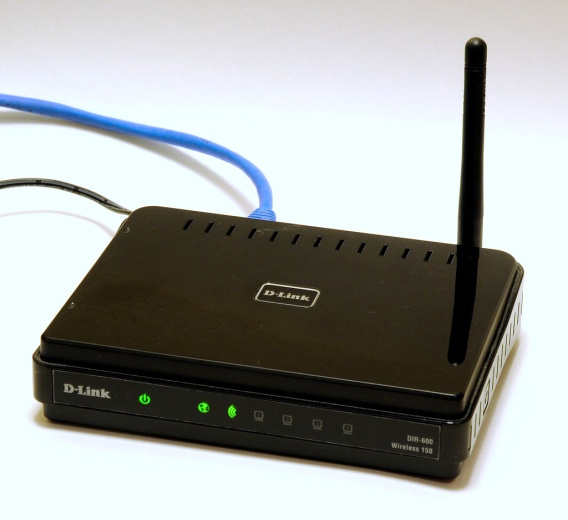 92.При послідовному з’єднанні ланок САК, їх логарифмічні амплітудні частотні характеристики:93.Як називаються пристрої, що вводяться до складу САК для надання їй певних динамічних властивостей:94.Скільки зламів має асимптотична ЛАЧХ, якщо передатна функція розімкнутої системи має вигляд ?95.Необхідна та достатня умова стійкості дискретних САК:96.Як називається вид нелінійності, статична характеристика якої зображена на рисунку?97.Як називається вид нелінійності, статична характеристика якої зображена на рисунку?98.Коефіцієнти характеристичного рівняння замкнутої САК, виходячи з передатної функції розімкнутої САК вигляду , мають такі значення:99.Замкнута САК, що має характеристичний поліном :100.Замкнута САК, що має характеристичний поліном :101.Які прилади використовуються для вимірювання надлишкового тиску?102.Які прилади використовуються для вимірювання барометричного тиску?103.Які прилади використовуються для вимірювання розрідження?104.Чому виникає ЕРС на холодних кінцях термопари?105.За рахунок чого автоматично компенсується температура холодних кінців термопари?106.Що вимірюють психрометричні прилади?107.Чому перетворювач називається диференційно-трансформаторним?108.Чому намотка терморезистора біфілярна?109.Пристрій для вимірювання витрат в однофазних потоках рідини (нафти, води тощо) чи газу або сипкої речовини – це:110.До витратомірів на основі звужуючих пристроїв належать:111.Процес здійснення сукупності впливів, спрямованих на підтримку керованого параметра відповідно до заданого алгоритму функціонування – це112.Що призначене для повідомлення обслуговуючому персоналу про граничні чи аварійні значення яких-небудь фізичних параметрів, про місце і характер порушень технологічного процесу?113.Що дозволяє здійснювати контроль і поділ продукції за розміром, вагою, твердістю, в'язкістю й іншим показниками?114.Що таке часткова автоматизація?115.Що являє собою сукупність технічних засобів, які при виникненні ненормальних і аварійних режимів або припиняють контрольований виробничий процес, або автоматично усувають ненормальні режими?116.Телемеханіка – це:117.Подібний пристрій вступає в протиріччя з двома законами термодинаміки. Ідеальний двигун, задуманий так, що, будучи запущеним один раз, буде працювати постійно і не вимагатиме додаткового надходження енергії – це:118.Блок, який перетворює вхідний керуючий сигнал від регулюючого пристрою в сигнал, що через відповідний зв'язок здійснює вплив на регулюючий орган, або безпосередньо на об'єкт регулювання, називається:119.Блок виконавчого пристрою, за допомогою якого здійснюється регулюючий вплив на об'єкт регулювання, називається:120.Для чого використовується фоторезистор у теплогенераторі?121.Чим вимірюється економічна ефективність автоматизації?122.Для чого використовують структурні схеми?123.Як показують об’єкт автоматизації на структурній схемі?124.Структурною схемою називається:125.Для чого призначені щити і пульти системи автоматизації?126.Функціонально-технологічною схемою називають:127.Маркування силових кіл на принципових схемах здійснюється:128.Літерне позначення автоматичного вимикача в силових колах принципової електричної схеми:129.Літерне позначення автоматичного вимикача в колах керування принципової електричної схеми:130.Принциповою схемою називають:131.Літерне позначення запобіжника в колах принципової електричної схеми:132.Літерне позначення магнітного пускача в колах принципової електричної схеми:133.Залежно від обсягу завдань, які на неї покладені, автоматизація класифікується як:134.Об’єктом управління автоматизації є:135.Схемою підключення називають:136.Для чого призначена автоматична сигналізація?137.В залежності від функцій, що виконують спеціальні автоматичні пристрої, розрізняють наступні основні види автоматизації:138.Для чого використовують автоматичний вимір?139.Для чого призначене автоматичне сортування?140.Для чого призначений автоматичний збір інформації?141.Автоматичне повторне вмикання (АПВ) забезпечує:142.Автоматичне вмикання резервного обладнання (АВР) забезпечує:143.Автоматичне частотне розвантаження джерела електропостачання (АЧР) передбачає:144.Теплогенератори застосовують для:145.Джерелом енергії для теплогенератора є:146.У теплогенераторі трансформатор служить для:147.Автоматичне керування електроводонагрівачами здійснюється за:148.Явище зменшення тиску у потоці рідини або газу, коли цей потік проходить через звужену частину труби називається:149.Який пристрій теплогенератора використовується для виміру і регулювання температури в приміщені?150.Які особливості впливають на первинні перетворювачі і виконавчі органи автоматики?151.Скільки величин (параметрів) мають найпростіші об’єкти автоматизації?152.Скільки величин мають складні об’єкти автоматизації?153.Якими узагальненими координатами характеризуються об’єкти керування?154.При дотриманні якої умови об’єкт буде знаходитись в рівновазі?155.Як зображують виконавчі механізми на функціонально-технологічних схемах автоматизації?156.Як визначають напрямок дії керуючого сигналу на функціональній схемі?157.Як рекомендується розміщувати на аркуші принципові електричні схеми?158.За якими умовами вибирають реле часу?159.Відмінною рисою засобів механізації від засобів автоматизації є:160.Відмінною рисою засобівавтоматизації від засобів механізації не є:161.Визначення “сукупність функціонально взаємозв’язаних засобів технологічного спорядження, предметів виробництва та виконавців для здійснення в регламентованих умовах виробництва заданих технологічних процесів та операцій” відповідає поняттю:162.Визначення “сукупність функціонально взаємозв’язаних засобів технологічного спорядження для виконання в регламентованих умовах виробництва заданих технологічних процесів та операцій” відповідає поняттю:163.Визначення “сукупність усіх дій людей та знарядь виробництва, необхідних для виготовлення чи ремонту виробів” відповідає поняттю:164.Визначення “частина виробничого процесу, що включає цілеспрямовані дії, пов’язані зі зміною та (або) визначенням стану предмета праці” відповідає поняттю:165.Ефектом від впровадження автоматизованого керування технологічними процесами не є таке:166.На функціональних схемах автоматизації елемент  може означати:167.Автоматизація – це застосування технічних засобів (автоматів), економіко-математичних методів, систем управління з метою звільнення людини частково або повністю від безпосередньої участі, де:168.Що таке промисловий робот ?169.У чому основна різниця між автоматизацією і механізацією?170.Який з наведених нижче текстів є більш точним визначенням терміну «технологія»?171.Стан електротехнічного обладнання, при якому воно не відповідає хоча б одній із вимог нормативно-технічної документації – це:172.Стан обладнання, при якому воно відповідає всім вимогам нормативно-технічної документації – це:173.Стан електротехнічного обладнання, при якому значення всіх параметрів, що характеризують здатність виконувати задані функції, відповідають вимогам нормативно-технічної або конструкторської документації – це:174.Стан електротехнічного обладнання, при якому значення хоча б одного параметра, що характеризує здатність виконувати задані функції, не відповідає вимогам нормативно-технічної документації – це:175.Дефект – це:176.Відмова – це:177.Сукупність усіх фаз існування обладнання з моменту виготовлення: транспортування до місця установлення; монтаж і підготовка до пуску; робота за призначенням, технічне обслуговування, зберігання в періоди простою, капітальний ремонт, модернізація – це:178.Процес забезпечення і підтримання потрібного стану обладнання, який полягає у відновленні його властивостей, котрі втрачаються під час використання або зберігання – це:179.В залежності від обсягу завдань, які на неї покладені, автоматизація класифікується як:180.Наука, яка орієнтована на створення роботів і робототехнічних систем, призначених для автоматизації складних технологічних процесів і операцій – це :181.Для чого використовують структурні схеми?182.Розділ механіки,в якому вивчаються причини виникнення механічного руху – це: 183.Розділ механіки, що вивчає умови рівноваги нерухомих тіл – це:184.Фізична величина, що відповідає відношенню переміщення тіла до проміжку часу, за який це переміщення відбувалось:185.Векторна фізична величина, похідна швидкості за часом – це:186.Векторна величина, яка характеризує інерційні властивості тіла, що здійснює обертальний рух відносно певної точки (початку координат) – це:187.Пристрій, що безпосередньо здійснює механічне переміщення (чи поворот) регулюючого органу об'єкта управління і змінює його стан – це:188.Напрям у автоматиці, пов'язаний з використанням стиснутого повітря як робочого середовища – це189.Якого виду конвеєрів не існує?190.Галузь науки і техніки, яка розробляє технічні засоби і методи для здійснення технологічних процесів без безпосередньої участі людини – це:191.На електричних принципових схемах символами FU позначають192.На електричних принципових схемах символами QF позначають193.На електричних принципових схемах символами BK позначають194.На електричних принципових схемах символами M позначають195.На електричних принципових схемах символами KM позначають196.На електричних принципових схемах символом  або PE позначають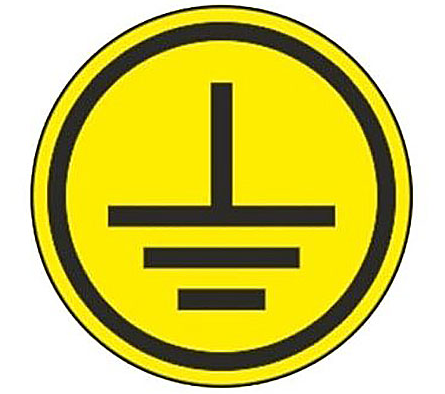 197.На електричних принципових схемах символом А, В або С позначають198.На електричних принципових схемах символом N позначають199.На електричних принципових схемах символом L позначають200.На електричних принципових схемах символом G позначають201.Барометр відноситься до групи датчиків202.Термопара відноситься до групи датчиків203.Фотодіод відноситься до групи датчиків204.Поплавковий датчик відноситься до групи датчиків205.Сельсини відносяться до групи датчиків206.АЦП – це 207.ЦАП – це 208.Елемент автоматичних пристроїв, який при впливі на нього зовнішніх фізичних явищ стрибкоподібно приймає кінцеве число значень вихідної величини209.На електричних принципових схемах символами SB позначають210.На електричних принципових схемах символами HL позначають211.На електричних принципових схемах символами PA позначають212.На електричних принципових схемах символами PV позначають213.На електричних принципових схемах символами PW позначають214.На електричних принципових схемах символом R позначають215.На електричних принципових схемах символом C позначають216.На електричних принципових схемах символом L позначають217.Частотний перетворювач – це218.Автоматичний регулятор – це219.Основний технічний документ що визначає структуру та функціональні зв’язки між технологічним процесом і засобами автоматизації – це  220.Графічне зображення стану швидкості, переміщення, роботи робочих органів механізмів та машин – це 221.Схема, яка визначає основні функціональні частини виробу, їх взаємозв'язки та призначення – це 222.Креслення, що містить у вигляді умовних позначень інформацію про будову електричного кола і взаємозв'язки його складових частин – це 223.Графічне зображення технологічного процесу у вигляді послідовних виробничих функцій, технологічних і транспортних операцій, спрямованих на отримання товарної продукції – це 224.Креслення на якому зображується принцип складання пристрою або системи пристроїв та вказується взаємне розташування елементів, їх шифри, кількість та інша необхідна інформація для монтажу – це 225.Сигнал (напруга, струм тощо), неперервний на всьому проміжку часу – це 226.Дискретний сигнал з певним значенням інформативного параметра, яке визначається у бінарній формі – це 227.Сигнал, який є перервний і який змінюється в часі і приймає будь-яке значення зі списку можливих значень – це 228.Сигнал, який має два можливі значення, як правило це 0 або 1, або HIGH і LOW - це229.Сигнал, що поширюється за допомогою радіохвиль та використовується в телекомунікаціях - це230.Пристрій, що забезпечує стабільність температури у системі – це 231.Пристрій, який змінює або стабілізує вихідну величину об’єкта регулювання за заданим законом регулювання – це 232.Прилад, за допомогою якого здійснюють контроль або реєструють деякі зміни у технологічному процесі – це 233.Прилад, за допомогою якого виконують програмування регулюючих пристроїв для забезпечення технологічного процесу – це234.Спеціалізована мікросхема, яка виконує функції центрального процесора (ЦП) або спеціалізованого процесора – це 235.Мікропроцесорна система, що включає мікропроцесор, блоки пам'яті для збереження коду програм і даних, порти вводу-виводу і блоки зі спеціальними функціями (лічильники, компаратори, АЦП та інші) – це 236.Базовий елемент порівняння, який широко використовується в системах контролю та автоматичного керування237.Пристрій для підрахунку кількості сигналів, які надходять на його вхід – це 238.Фільтром в електричних схемах часто використовують239.Прилад, який призначений для створення потрібної затримки, або декількох затримок у передаванні впливу, між окремими вузлами автоматичних пристроїв, або від одного пристрою до іншого – це 240.ПЛК – це 241.Небажаний електричний або електромагнітний сигнал, що дієна пристрій або його окремі вузли і може привести до спотворення інформації,яка зберігається, перетворюється чи обробляється це:242.На малюнку зображено: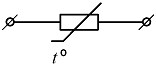 243.На малюнку зображено: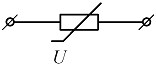 244.На малюнку зображено: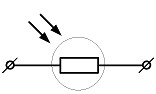 245.Двоелектродний електронний прилад, що має різну провідність залежно від напряму струму це:246.На малюнку зображено: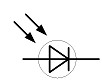 247.Клас електронних пристроїв, які здатні довго перебувати в одному із двох (або більше) стійких станів рівноваги і чергувати їх під дією зовнішніх сигналів керування це:248.За способом представлення вихідної інформації тригери класифікують на:249.За типом дискретних сигналів дискретні електронні пристрої поділяють на:250.Пристрій, призначений для перетворення вхідної величини, яка представлена послідовністю числових кодів, на еквівалентні значення заданої фізичної величини (напруги або струму) це